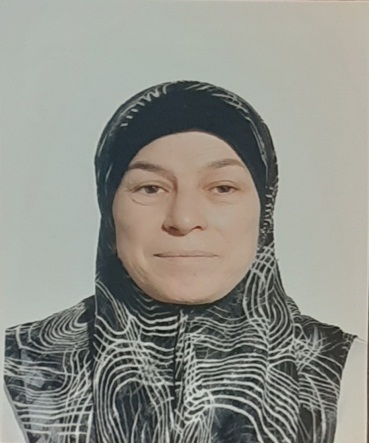 الكلية: الطب البشريالاسم: خولة كامل الحمصيالمرتبة العلمية: ماجستيرالاختصاص: طب مخبرياسم الجامعة :  دمشقعنوان الجامعة: دمشقالصفة العلمية أو الإدارية: مدرسالاهتمامات العلمية والبحثية: البدء في بحث يتناول الطفيليات الملوثة للخضراوات في مدينة ديرعطيةالاهتمامات العلمية والبحثية: البدء في بحث يتناول الطفيليات الملوثة للخضراوات في مدينة ديرعطيةالمناصب العلمية والإدارية : مرشد اكاديمي في جامعة القلمونالمناصب العلمية والإدارية : مرشد اكاديمي في جامعة القلمون